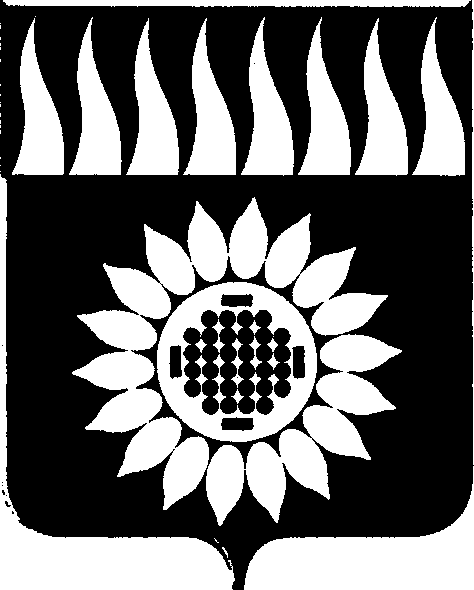 ГОРОДСКОЙ ОКРУГ ЗАРЕЧНЫЙД У М Ашестой  созыв____________________________________________________________ТРИДЦАТЬ ТРЕТЬЕ ОЧЕРЕДНОЕ ЗАСЕДАНИЕР Е Ш Е Н И Е28.06.2018 г. № 65-Р  О внесении изменений в решение Думы от 21.12.2017 № 144-Р «О бюджете городского округа Заречный на 2018 год и плановый период 2019-2020 годов»На основании Закона Свердловской области от 28.05.2018 № 46-ОЗ «О внесении изменений в Закон Свердловской области «Об областном бюджете на 2018 год и плановый период 2019 и 2020 годов», постановлений Правительства Свердловской области от 07.03.2018 г. № 98-ПП «Об утверждении распределения объема субвенций из областного бюджета местным бюджетам на осуществление государственного полномочия Свердловской области по предоставлению отдельным категориям граждан компенсаций расходов на оплату жилого помещения и коммунальных услуг в части компенсации отдельным категориям граждан оплаты взноса на капитальный ремонт общего имущества в многоквартирном доме, не распределенных между местными бюджетами Законом Свердловской области от 7 декабря 2017 года №121-ОЗ «Об областном бюджете на 2018 год и плановый период 2019 и 2020 годов» на 2018 год», от 29.03.2018 г. № 177-ПП «Об утверждении распределения субсидий из областного бюджета местным бюджетам, предоставление которых предусмотрено подпрограммой 2 «Импульс для предпринимательства» государственной программы Свердловской области «Повышение инвестиционной привлекательности Свердловской области до 2024 года», между муниципальными образованиями, расположенными на территории Свердловской области, в 2018 году на развитие системы поддержки малого и среднего предпринимательства на территориях муниципальных образований, расположенных в Свердловской области», от 10.05.2018 г. № 277-ПП «Об утверждении Порядка и условий предоставления из областного бюджета иных межбюджетных трансфертов бюджетам муниципальных районов (городских округов), расположенных на территории Свердловской области, на обеспечение оплаты труда работников муниципальных учреждений в размере не ниже минимального размера оплаты труда и их распределения в 2018 году», от 10.05.2018 г. № 284-ПП «Об утверждении распределения субсидий из областного бюджета местным бюджетам, предоставление которых предусмотрено государственной программой Свердловской области «Развитие агропромышленного комплекса и потребительского рынка Свердловской области до 2024 года», между муниципальными образованиями, расположенными на территории Свердловской области, в 2018 году», от 31.05.2018г. № 324-ПП «О внесении изменений в постановление Правительства Свердловской области от 07.11.2017 № 815-ПП «Об утверждении распределения субсидий из областного бюджета местным бюджетам, предоставление которых предусмотрено государственной программой Свердловской области «Развитие системы образования в Свердловской области до 2024 года», между муниципальными образованиями, расположенными на территории Свердловской области, в 2018 году», от 06.06.2018г. № 359-ПП «О внесении изменений в постановление Правительства Свердловской области от 25.01.2018 № 30-ПП «Об утверждении распределения субсидий из областного бюджета местным бюджетам, предоставление которых предусмотрено государственной программой Свердловской области «Реализация основных направлений государственной политики в строительном комплексе Свердловской области до 2024 года», между муниципальными образованиями, расположенными на территории Свердловской области, в 2018 году и на плановый период 2019 и 2020 годов», приказа Министерства финансов Российской Федерации от 01 июля 2013 года № 65н «Об утверждении указаний о порядке применения бюджетной классификации Российской Федерации», статей 25, 58  Устава городского округа Заречный, Положения о бюджетном процессе в городском округе Заречный, утвержденного решением Думы городского округа Заречный от 29.05.2014 № 56-Р (с изменением) Дума решила:1. Внести в решение Думы городского округа Заречный от 21 декабря 2017 года № 144-Р «О бюджете городского округа Заречный на 2018 год и плановый период 2019-2020 годов» с изменениями, внесенными решениями Думы городского округа Заречный от 29 марта 2018 года № 23-Р, от 31 мая 2018 года № 53-Р, следующие изменения:1.1. пункт 1 изложить в следующей редакции: «1. Установить общий объем доходов местного бюджета:1 219 519 396 руб. на 2018 год;1 069 814 486 руб. на 2019 год; 1 079 732 949 руб. на 2020 год, в том числе:-  объем безвозмездных поступлений от других бюджетов бюджетной системы Российской Федерации:1) 749 348 400 руб. на 2018 год;2) 595 868 700 руб. на 2019 год;3) 586 845 000 руб. на 2020 год;- объем прочих безвозмездных поступлений в бюджеты городских округов:1) 2 050 000 руб. на 2018 год;2) 350 000 руб. на 2019 год;3) 200 000 руб. на 2020 год.1.2. пункт 2 изложить в следующей редакции: «2. Установить общий объем расходов местного бюджета:1 378 759 771,11 руб. на 2018 год;1 100 713 826 руб. на 2019 год;1 112 634 135 руб. на 2020 год.1.3. пункт 3 изложить в следующей редакции:«3. Установить дефицит местного бюджета:1) 159 240 375,11 руб. на 2018 год;2) 30 899 340 руб. на 2019 год;3) 32 901 186 руб. на 2020 год.1.4. утвердить свод доходов бюджета городского округа Заречный на 2018 год (приложение № 1) в новой редакции;1.5. утвердить перечень главных администраторов доходов бюджета городского округа  Заречный на 2018 год и плановый период 2019-2020 г. г.         (приложение № 3) в новой редакции;1.6. утвердить распределение бюджетных ассигнований по разделам, подразделам, целевым статьям (муниципальным программам и непрограммным направлениям деятельности), группам и подгруппам видов расходов классификации расходов бюджетов на 2018 год (приложение № 5) в новой редакции;1.7. утвердить ведомственную структуру расходов бюджета городского округа Заречный на 2018 год (приложение № 7) в новой редакции;1.8. утвердить свод источников финансирования дефицита бюджета городского округа Заречный на 2018 год (приложение № 10) в новой редакции;1.9. утвердить программу муниципальных заимствований на 2018 год (приложение № 12) в новой редакции;1.10. утвердить перечень муниципальных программ городского округа Заречный, подлежащих реализации в 2018 году (приложение № 14) в новой редакции;1.11. пункт 14 изложить в следующей редакции:«14. Установить общий объем бюджетных ассигнований, направляемых из местного бюджета на исполнение публичных нормативных обязательств городского округа Заречный:1) 86 527 833,24 руб. на 2018 год;2) 86 715 792 руб. на 2019 год;3) 86 714 792 руб. на 2020 год. 1.12. утвердить общий объем бюджетных ассигнований, направляемых на исполнение публичных нормативных обязательств городского округа Заречный на 2018 год (приложение № 16) в новой редакции;1.13. пункт 16 изложить в следующей редакции: «16. Утвердить объем бюджетных ассигнований Дорожного фонда городского округа Заречный:1) 92 185 489,90 руб. на 2018 год;2) 23 696 255 руб. на 2019 год;3) 23 696 255 руб. на 2020 год. 2. Опубликовать настоящее решение в установленном порядке.Председатель Думы городского округа                          	В.Н. БоярскихГлава городского округа                                   	         		А.В. Захарцев